Publicado en Madrid el 18/01/2023 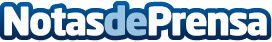 Repara tu Deuda Abogados cancela 38.023 € en Madrid con la Ley de Segunda OportunidadEl despacho de abogados especializado en la Ley de Segunda Oportunidad supera la cifra de 120 millones de euros exonerados Datos de contacto:David Guerrero655956735Nota de prensa publicada en: https://www.notasdeprensa.es/repara-tu-deuda-abogados-cancela-38-023-en Categorias: Nacional Derecho Finanzas Madrid http://www.notasdeprensa.es